          В соответствии с ст. 24 Федерального закона от 21.12.2001 № 178-ФЗ «О приватизации государственного и муниципального имущества», постановлением Кабинета Министров Чувашской Республики от 12.09.2018 № 357 «Об утверждении Порядка подведения итогов продажи государственного имущества Чувашской Республики без объявления цены и заключения с покупателем договора купли-продажи государственного имущества Чувашской Республики» Собрание депутатов Шумерлинского муниципального округаЧувашской Республики решило:1. Утвердить прилагаемый Порядок подведения итогов продажи муниципального имущества Шумерлинского муниципального округа Чувашской Республики без объявления цены и заключения с покупателем договора купли-продажи муниципального имущества Шумерлинского муниципального округа Чувашской Республики.2. Признать утратившим силу решение Собрания депутатов Шумерлинского района от 19.10.2018 № 47/6 «Об утверждении Порядка подведения итогов продажи муниципального имущества Шумерлинского района Чувашской Республики без объявления цены и заключения с покупателем договора купли-продажи муниципального имущества Шумерлинского муниципального района Чувашской Республики».          3. Настоящее решение вступает в силу после его официального опубликования в издании «Вестник Шумерлинского района» и распространяется на правоотношения, возникшие с 1 января 2022 года.Председатель Собрания депутатов Шумерлинского муниципального округа   Чувашской Республики                                                                                Б.Г. ЛеонтьевВрио главы администрации Шумерлинского муниципального округа                                                  Чувашской Республики                                                                                Т.А. КарагановаУтвержденрешением Собрания депутатовШумерлинского муниципального округаЧувашской Республикиот 25.02.2022  № 7/5ПОРЯДОКПОДВЕДЕНИЯ ИТОГОВ ПРОДАЖИ МУНИЦИПАЛЬНОГО ИМУЩЕСТВА ШУМЕРЛИНСКОГО МУНИЦИПАЛЬНОГО ОКРУГА ЧУВАШСКОЙ РЕСПУБЛИКИБЕЗ ОБЪЯВЛЕНИЯ ЦЕНЫ И ЗАКЛЮЧЕНИЯС ПОКУПАТЕЛЕМ ДОГОВОРА КУПЛИ-ПРОДАЖИМУНИЦИПАЛЬНОГО ИМУЩЕСТВА ШУМЕРЛИНСКОГО МУНИЦИПАЛЬНОГО ОКРУГА ЧУВАШСКОЙ РЕСПУБЛИКИ1. Общие положения1.1. Настоящий Порядок разработан в соответствии со статьей 24 Федерального закона  от 21.12.2001 № 178-ФЗ "О приватизации государственного и муниципального имущества" и определяет процедуру подведения итогов продажи муниципального имущества Шумерлинского муниципального округа Чувашской Республики (далее - имущество) без объявления цены и заключения с покупателем договора купли-продажи имущества. Продажа имущества без объявления цены осуществляется в случае, если продажа этого имущества посредством публичного предложения не состоялась.1.2. Подведение итогов продажи имущества без объявления цены и заключение с покупателем договора купли-продажи имущества осуществляет администрация Шумерлинского муниципального округа Чувашской Республики (далее также - Администрация, продавец).2. Подведение итогов продажи имущества без объявления цены2.1. По результатам рассмотрения представленных юридическими, физическими лицами (далее - претендент) документов продавец принимает по каждой зарегистрированной заявке на приобретение имущества (далее - заявка) отдельное решение о рассмотрении предложений о цене имущества. Итоги продажи имущества без объявления цены оформляются протоколом об итогах продажи имущества без объявления цены.2.2. Покупателем имущества признается:1) в случае регистрации одной заявки и предложения о цене имущества - претендент, представивший это предложение;2) в случае регистрации нескольких заявок и предложений о цене имущества - претендент, предложивший наибольшую цену за продаваемое имущество;3) в случае если несколько участников предложили одинаковую наибольшую цену за продаваемое имущество - претендент, заявка которого была подана на электронную площадку ранее других.2.3. Протокол об итогах продажи имущества без объявления цены подписывается продавцом в день подведения итогов продажи имущества без объявления цены и должен содержать:сведения об имуществе;количество поступивших и зарегистрированных заявок;сведения об отказе в принятии заявок с указанием причин отказа;сведения о рассмотренных предложениях о цене имущества с указанием подавших их претендентов;сведения о покупателе имущества;цену приобретения имущества, предложенную покупателем;иные необходимые сведения.Продавец отказывает претенденту в приеме заявки в следующих случаях:1) заявка представлена лицом, не уполномоченным претендентом на осуществление таких действий;2) представлены не все документы, предусмотренные перечнем, указанным в информационном сообщении о продаже имущества без объявления цены;3) представленные документы не подтверждают право претендента быть покупателем имущества в соответствии с законодательством Российской Федерации.2.4. Если в указанный в информационном сообщении о продаже имущества срок для приема заявок ни одна заявка не была зарегистрирована либо по результатам рассмотрения зарегистрированных заявок ни одно предложение о цене имущества не было принято к рассмотрению, продажа имущества признается несостоявшейся. Такое решение оформляется протоколом об итогах продажи имущества без объявления цены.2.5. Информационное сообщение об итогах продажи имущества размещается продавцом в соответствии с требованиями Федерального закона от 21.12.2001 № 178-ФЗ "О приватизации государственного и муниципального имущества" на официальном сайте Российской Федерации в информационно-телекоммуникационной сети "Интернет" (далее - сеть "Интернет") для размещения информации о проведении торгов, определенном Правительством Российской Федерации, а также на официальном сайте Шумерлинского муниципального округа в сети "Интернет" не позднее рабочего дня, следующего за днем подведения итогов продажи имущества.3. Заключение с покупателемдоговора купли-продажи имущества3.1. Договор купли-продажи имущества заключается в течение 5 рабочих дней со дня подведения итогов продажи имущества.3.2. Договор купли-продажи имущества должен содержать все существенные условия, предусмотренные для таких договоров Гражданским кодексом Российской Федерации, Федеральным законом "О приватизации государственного и муниципального имущества" и иными нормативными правовыми актами Российской Федерации.3.3. Денежные средства в счет оплаты имущества в размере цены имущества, предложенной покупателем, направляются в установленном порядке в бюджет Шумерлинского муниципального округа Чувашской Республики на счет, указанный в информационном сообщении о продаже имущества, в размере и сроки, которые указаны в договоре купли-продажи имущества, но не позднее 15 рабочих дней со дня его заключения, за исключением случаев оплаты имущества в рассрочку.В случае предоставления рассрочки оплата имущества осуществляется в соответствии с решением о предоставлении рассрочки.Решение о предоставлении рассрочки на внесение платежей при оплате приобретаемого покупателем имущества при продаже его без объявления цены принимает орган, принявший решение об условиях приватизации.В договоре купли-продажи имущества предусматривается уплата покупателем неустойки в случае его уклонения или отказа от оплаты имущества.3.4. При уклонении покупателя от заключения договора купли-продажи имущества в срок, установленный в пункте 3.1 настоящего Порядка, покупатель утрачивает право на заключение такого договора. В этом случае продажа имущества признается несостоявшейся.3.5. Факт оплаты имущества подтверждается выпиской со счета, указанного в информационном сообщении о продаже имущества, подтверждающей поступление средств в размере и сроки, которые указаны в договоре купли-продажи имущества или решении о предоставлении рассрочки.3.6. Продавец обеспечивает получение покупателем документации, необходимой для государственной регистрации сделки купли-продажи имущества и государственной регистрации перехода права собственности, вытекающего из такой сделки.ЧĂВАШ РЕСПУБЛИКИ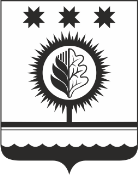 ЧУВАШСКАЯ РЕСПУБЛИКАÇĚМĚРЛЕ МУНИЦИПАЛЛĂОКРУГĔН ДЕПУТАТСЕН ПУХĂВĚЙЫШĂНУ25.02.2022  7/5 №Çемěрле хулиСОБРАНИЕ ДЕПУТАТОВШУМЕРЛИНСКОГО МУНИЦИПАЛЬНОГО ОКРУГАРЕШЕНИЕ25.02.2022  № 7/5город ШумерляОб утверждении Порядка подведения итогов продажи муниципального имущества Шумерлинского муниципального округа  Чувашской Республики без объявления цены и заключения с покупателем договора купли-продажи муниципального имущества Шумерлинского муниципального округа Чувашской Республики